ESTRUCTURA ORGANIZATIVAÓRGANO DE GOBIERNO: JUNTA GENERAL DEL EXCELENTÍSIMO CABILDO INSULAR DE TENERIFE.Secretario: DON DOMINGO JESÚS HERNÁNDEZ HERNÁNDEZMiembros del Pleno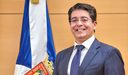 Excmo. Sr. D. Pedro Manuel Martín Domínguez (PSOE)Más información de Excmo. Sr. D. Pedro Manuel Martín Domínguez (PSOE)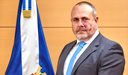 Ilmo. Sr. D. Enrique Arriaga Álvarez (Cs)Más información de Ilmo. Sr. D. Enrique Arriaga Álvarez (Cs)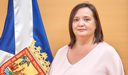 Sra Dª María Ana Franquet Navarro (PSOE)Más información de Sra Dª María Ana Franquet Navarro (PSOE)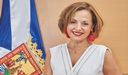 Ilma. Sra. Dª Berta Pérez Hernández (PSOE)Más información de Ilma. Sra. Dª Berta Pérez Hernández (PSOE)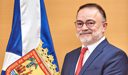 Sr. D. José Gregorio Martín Plata (PSOE)Más información de Sr. D. José Gregorio Martín Plata (PSOE)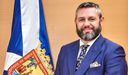 Sr. D. Miguel Ángel Pérez Hernández (PSOE)Más información de Sr. D. Miguel Ángel Pérez Hernández (PSOE)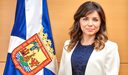 Sra. Dª. Liskel Álvarez Domínguez (PSOE)Más información de Sra. Dª. Liskel Álvarez Domínguez (PSOE)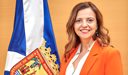 Sra. Dª. Isabel García Hernández (PSOE)Más información de Sra. Dª. Isabel García Hernández (PSOE)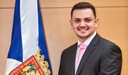 Sr. D. Nauzet Gugliota González (PSOE)Más información de Sr. D. Nauzet Gugliota González (PSOE)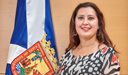 Sra. Dª. Carmen Luz Baso Lorenzo (PSOE)Más información de Sra. Dª. Carmen Luz Baso Lorenzo (PSOE)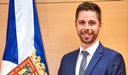 Sr D Javier Rodríguez Medina (PSOE)Más información de Sr D Javier Rodríguez Medina (PSOE)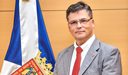 Sr D Francisco Javier Parrilla Gómez (PSOE)Más información de Sr D Francisco Javier Parrilla Gómez (PSOE)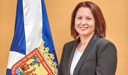 Sra. Dª. Concepción María Rivero Rodríguez (Cs)Más información de Sra. Dª. Concepción María Rivero Rodríguez (Cs)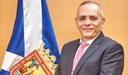 Sr. D. Efraín Medina Hernández (CC)Más información de Sr. D. Efraín Medina Hernández (CC)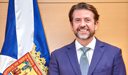 Sr. D. Carlos Enrique Alonso Rodríguez (CC)Más información de Sr. D. Carlos Enrique Alonso Rodríguez (CC)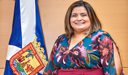 Sra. Dª. Coromoto Yanes González (CC)Más información de Sra. Dª. Coromoto Yanes González (CC)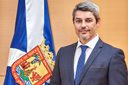 Sr. D. Alberto Bernabé Teja (CC)Más información de Sr. D. Alberto Bernabé Teja (CC)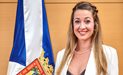 Sra. Dña. Verónica Meseguer del Pino (CC)Más información de Sra. Dña. Verónica Meseguer del Pino (CC)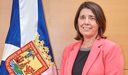 Sra. Dª Blanca Delia Pérez Delgado (CC)Más información de Sra. Dª Blanca Delia Pérez Delgado (CC)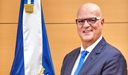 Sr. D. José Manuel Pitti González (CC)Más información de Sr. D. José Manuel Pitti González (CC)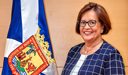 Sra Dª Juana María Reyes Melián (CC)Más información de Sra Dª Juana María Reyes Melián (CC)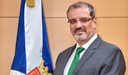 Sr. D. Félix Fariña Rodríguez (CC)Más información de Sr. D. Félix Fariña Rodríguez (CC)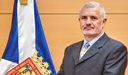 Sr. D. Antolín Bueno Jorge (CC)Más información de Sr. D. Antolín Bueno Jorge (CC)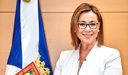 Sra. Dª Raquel Gutiérrez Yanes (CC)Más información de Sra. Dª Raquel Gutiérrez Yanes (CC)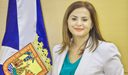 Sra Dª Águeda Fumero Roque (PP)Más información de Sra Dª Águeda Fumero Roque (PP)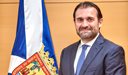 Sr. D. Manuel Fernández Vega (PP)Más información de Sr. D. Manuel Fernández Vega (PP)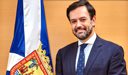 Sr. D. Lope Domingo Afonso Hernández (PP)Más información de Sr. D. Lope Domingo Afonso Hernández (PP)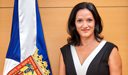 Sra. Dª. Zaida Candelaria González Rodríguez (PP)Más información de Sra. Dª. Zaida Candelaria González Rodríguez (PP)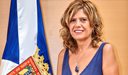 Sra Dª María José Belda Díaz (Sí Podemos Canarias)Más información de Sra Dª María José Belda Díaz (Sí Podemos Canarias)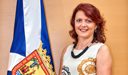 Sra Dª Ruth Acosta Trujillo (Sí Podemos Canarias)Más información de Sra Dª Ruth Acosta Trujillo (Sí Podemos Canarias)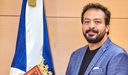 Sr. D. José David Carballo Ceballos (Sí Podemos Canarias)Más información de Sr. D. José David Carballo Ceballos (Sí Podemos Canarias)ÓRGANO DE ADMINISTRACIÓN: CONSEJO DE ADMINISTRACIÓN DE LA SOCIEDAD INSULAR PARA LA PROMOCIÓN DE LAS PERSONAS CON DISCAPACIDAD, SINPROMI S.L.Secretaria: Dª. MARÍA CANDELARIA LEDESMA RODRÍGUEZ.Miembros:ACTUALMENTE A LA ESPERA DE NOMBRAMIENTOSGERENTE.Don ADAL GARCÍA PUEYO. (Trayectoria Profesional: DIRECTOR REGIONAL CANARIAS GRUPO ADECCO 1999/2016)RESPONSABLES DE LAS DIFERENTES ÁREAS DE LA SOCIEDAD.SERVICIOS JURÍDICOS: JUAN CARLOS CHAVES BENITOINFORMÁTICA: DOMINGO CAIRÓS DÍAZADMINISTRACIÓN: SERGIO MARTÍNEZ ORENESCOMUNICACIÓN Y RELACIONES EXTERNAS: CRISTINA GÓMEZ PADILLARRHH: ANA CAROLINA BORGES RAMOSINTEGRACIÓN LABORAL: TERESA PEÑA QUINTANAACCESIBILIDAD: DULCE MARÍA TORRES FRAGOSONUEVAS TECNOLOGÍAS: VIRGINIA GONZÁLEZ ROSQUETEFORMACIÓN: INÉS LÓPEZ MEDINILLAUNIDAD DE APOYO: LOURDES PÉREZ HERNÁNDEZTALLER GIROARTE: LOURDES PÉREZ HERNÁNDEZRESPONSABLES DE ENCOMIENDAS DE GESTIÓN.ESTRATEGIA PUNTOS LIMPIOS, MINIPUNTOS LIMPIOS Y ACCIONES DE SENSIBILIZACIÓN EN MATERIA DE RESIDUOS: BERNARDO DE LA ROSA HINOJALEQUIPOS DE APOYO INDIVIDUALIZADO AL EMPLEO: NAYRA CABALLERO ESTEBARANZPLANTA DE SELLECIÓN Y CLASIFICACIÓN DE ENVASES LIGEROS DE LA ISLA DE TENERIFE: RAFAEL MARTÍN DOMÍNGUEZTENERIFE SOLIDARIO: CARMEN BEATRIZ SICILIA AFONSOCEE: ÁREAS DE SERVICIOS EXTERNOS (RESPONSABLE: UNIDAD DE APOYO).TIENDAS LA ALPIZPAPARKING EL MENCEYPARKING CABILDOPARKING IASSBRIGADA DE JARDINERÍAMANTENIMIENTO CAMPOS DE FÚTBOL BRIGADA LIMPIEZAFINCA DE CULTIVO AUTÓCTONO EN FASNIA